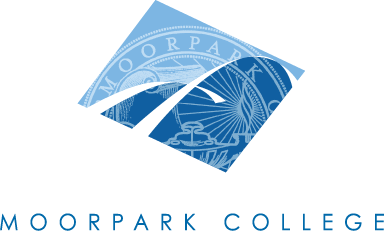 Technical Review Curriculum Sub-CommitteeAGENDANovember 15, 20121:00 – 4:00 pm – FH-210ACourses to be reviewed:Adjourned at __________pmPositionNamePresentCo-ChairMary ReesCo-ChairJane HarmonCurriculum SpecialistGlenela RajpaulInstructional Data SpecialistKim WattersAlan CourterArticulationLetrisha MaiLibrary ResourcesMary LaBargeTR RepsChristine AguileraLydia EtmanJanice FeingoldBeth MegillPresentersPresentersTIMECOURSE IDNOTES1:00ART M10Outline Update: DE; GE-C1 (Originator: Lydia Etman)1:15ART M10HNew: DE; GE-C1 (Originator: Lydia Etman)1:30ART M11Outline Update: DE; GE-C1 (Originator: Lydia Etman)1:45ART M47Outline Update: (Originator: Erika Lizee)2:00ART M48Outline Update: (Originator: Erika Lizee)2:15ART M49Outline Update: (Originator: Erika Lizee)2:30ART M50Outline Update: (Originator: Erika Lizee)2:45ART M70Technical: GE-C1 (Originator: Gerardo Zucca)3:00ART M71Technical: (Originator: Gerardo Zucca)3:15ART M72Substantial: (Originator: Gerardo Zucca)3:30ART M73Technical: (Originator: Gerardo Zucca)3:45ART M74Substantial: (Originator: Gerardo Zucca)4:00ART M75Technical: (Originator: Gerardo Zucca)ART M77Technical: (Originator: Cynthia Minet)ART M78Technical: (Originator: Cynthia Minet)ART M79ATechnical: (Originator: Cynthia Minet)ART M79BNew (Originator: Cynthia Minet)ART M80Substantial: (Originator: Lydia Etman)ART M90Technical: (Originator: Gerardo Zucco)ART M91Technical: (Originator: Gerardo Zucco)ART M92Technical: (Originator: Gerard Zucco)ART M93Technical: (Originator: Gerard Zucco)ART M110Technical: (Originator: Erika Lizee)ART M110LOutline Update: (Originator: Erika Lizee)	ART M122Technical: (Originator: Erika Lizee)Studio Art, AA-TNew: (Originator: Cynthia Minet)Art History, AA-TNew: (Originator: Lydia Etman)